																											HWA5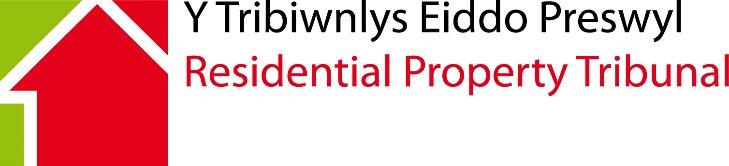 		Ffurflen Gais		Deddf Tai (Cymru) 2014Cais gan Awdurdod Trwyddedu neu Awdurdod Tai Lleol am Orchymyn Ad-dalu RhentMae'n bwysig eich bod yn darllen y nodiadau hyn yn ofalus cyn cwblhau'r ffurflen hon.Mae’r tribiwnlys yn derbyn ceisiadau trwy e-bost i rpt@llyw.cymru neu trwy copi galed gyda’r post.Ysgrifennwch yn glir mewn inc DU a thiciwch y blychau sy'n briodol.Mae'r ffurflen gais hon hefyd ar gael yn Saesneg. Cysylltwch â'r tribiwnlys am fersiwn Saesneg o'r ffurflen hon.Hon yw’r ffurflen briodol i’w defnyddio os mai chi yw’r Awdurdod Trwyddedu neu’r Awdurdod Tai Lleol ar gyfer yr ardal y mae’r annedd wedi’i lleoli ynddi ac rydych yn dymuno gwneud cais am Orchymyn Ad-dalu Rhent o dan adran 32(1) Deddf Tai (Cymru) 2014 (“y Ddeddf”).Ffi Gwneud CaisOni bai bod gennych hawl i hepgoriad, mae’n rhaid i chi anfon y Ffi Gwneud Cais, sef £155, gyda’r cais a’r dogfennau angenrheidiol.Fydd Rhaid talu'r ffi naill ai gyda siec wedi'i chroesi neu archeb bost wedi'i dynnu o blaid “Llywodraeth Cymru” neu drwy drosglwyddiad banc, y gellir darparu manylion amdani ar gais.Peidiwch ag anfon arian parod o dan unrhyw amgylchiadau.  Ni fyddwn yn derbyn taliadau mewn arian parod.Sylwer:Os nad ydych yn anfon y ffi gywir yn enw neu’n daladwy i “Cynulliad Cenedlaethol Cymru” neu os byddwch yn anfon arian parod, byddwn yn anfon y cais a'r arian parod yn ôl atoch ar eich cyfrifoldeb eich hun.Nodyn i’r Ceiswyr Cynghorir Ceiswyr ei bod yn bosib y bydd unrhyw wybodaeth y maent yn ei rhoi i'r Tribiwnlys yn cael ei chofnodi mewn dogfen benderfyniad.  Mae pob penderfyniad a wneir gan y Tribiwnlys yn agored i’r cyhoedd.DogfennauMae'n rhaid ichi anfon y ddogfen/dogfennau canlynol ("dogfen/dogfennau angenrheidiol") gyda'r cais hwn:Copi o’r hysbysiad o achos arfaethedig o dan adran 32(6)(a) y DdeddfCopi o unrhyw sylwadau a ddaw i law am yr hysbysiad;NAILL AI Datganiad sy’n cynnwys y manylion y dibynnir arnynt wrth wneud honiad bod trosedd wedi cael ei gyflawni o dan adran 7(5) neu 13(3) y Ddeddf; NEUPan fo’r awdurdod trwyddedu neu’r awdurdod tai lleol yn dibynnu ar ddarpariaethau adran 33 y Ddeddf, prawf fod y person priodol sydd â’r hawl i dderbyn y taliadau, wedi’i gael yn euog o drosedd o dan adran 7(5) neu 13(3) y Ddeddf; aDogfen sy’n dangos y budd-dal tai neu ddyfarniad perthnasol o gredyd cynhwysol a dalwyd gan y Awdurdod Trwyddedu/Awdurdod Tai Lleol yng nghyswllt tenantiaeth yr annedd yn ystod y cyfnod yr honnir bod trosedd o’r fath wedi cael ei gyflawni.  Pan wneir cais gan awdurdod tai lleol, tystiolaeth o’r caniatâd o dan adran 32(2) y Ddeddf.Oni fyddwch yn anfon y ddogfen/dogfennau angenrheidiol, gallai olygu na fydd y cais hwn yn ddilys.  Peidiwch ag anfon unrhyw ddogfennau eraill ar hyn o bryd.  Pan ac os bydd angen rhagor o wybodaeth, tystiolaeth neu ddogfennau arnom, byddwn yn gofyn i chi eu hanfon ar wahân.Sylwer:Ni chaiff gorchymyn ad-dalu rhent ei gwneud yn ofynnol talu unrhyw swm sydd mewn cysylltiad ag unrhyw amser sydd y tu allan i’r cyfnod o 12 mis sy’n dod i ben gyda dyddiad yr hysbysiad o achos arfaethedig a roddir o dan adran 32(6). Bydd y tribiwnlys yn derbyn ceisiadau trwy e-bost at rpt@llyw.cymru neu ar ffurf copi caled a anfonir trwy'r post.Llenwch y ffurflen gais a’i hanfon gyda’r dogfennau penodol i’r cyfeiriad isod: Y Tribiwnlys Eiddo PreswylOak HouseCleppa ParkCeltic SpringsCasnewyddNP10 8BDDewis IaithMae’r Tribiwnlys Eiddo Preswyl yn croesawu gohebiaeth a galwadau ffôn yn Gymraeg a Saesneg. Mae hyn yn cynnwys cyflwyno ffurflenni, dogfennau a sylwadau ysgrifenedig i'r Tribiwnlys.Lle rhoddir manylion asiant neu gynrychiolydd, gyda’r asiant/cynrychiolydd hwnnw y bydd y tribiwnlys yn cyfathrebu ac yn gohebu bob amser hyd nes y caiff ei hysbysu nad yw'r asiant/cynrychiolydd bellach yn gweithredu ar ran y Ceisydd.  Os oes mwy nag un Atebydd, rhowch fanylion ar dudalen ar wahân. RHESTR WIRIOGwnewch yn siŵr eich bod wedi:Cwblhau’r ffurflen hon YN LLAWN.Cynnwys yr holl ddogfennau penodol.Cynnwys siec/archeb bost am y ffi gywir.Ni fydd y Tribiwnlys yn prosesu eich cais os nad ydych wedi gwneud hyn.Os oes gennych unrhyw gwestiynau ynglŷn â sut i lenwi’r ffurflen hon neu'r weithdrefn y bydd y Tribiwnlys yn ei defnyddio, cysylltwch â’r Tribiwnlys Eiddo Preswyl ar 0300 025 2777 neu anfonwch e-bost at rpt@llyw.cymruSYLWCH NAD YW’R TRIBIWNLYS YN GALLU RHOI CYNGOR CYFREITHIOL.1. Language PreferenceWould you prefer to correspond with us in:Welsh 			English      			    Both              			 Would you prefer any verbal communication to be in:Welsh 			English      			    Both              			 Would you prefer to speak Welsh or English at your Tribunal Hearing?Welsh 			English      			    Both              			 2. Languages SpokenWhat languages do you use to communicate? (Please tick all that apply)Welsh 			English			Other (please state)		3. We would like to support the use of the Welsh language in Tribunals.  If you can speak Welsh, and have indicated English as your language of choice, is there a specific reason why you have chosen to communicate in English? (Your answer will not affect the substance of your case in any way) 1. Manylion yr eiddo 1. Manylion yr eiddo 1. Manylion yr eiddo 1. Manylion yr eiddo 1. Manylion yr eiddo 1. Manylion yr eiddo Cyfeiriad yr Eiddo:2. Manylion y ceisydd 2. Manylion y ceisydd 2. Manylion y ceisydd 2. Manylion y ceisydd 2. Manylion y ceisydd 2. Manylion y ceisydd 2. Manylion y ceisydd 2. Manylion y ceisydd 2. Manylion y ceisydd 2. Manylion y ceisydd 2. Manylion y ceisydd    Enw’r Awdurdod Trwyddedu/Awdurdod Tai Lleol: (Rhaid dileu fel sy’n berthnasol)   Enw’r Awdurdod Trwyddedu/Awdurdod Tai Lleol: (Rhaid dileu fel sy’n berthnasol)   Enw’r Awdurdod Trwyddedu/Awdurdod Tai Lleol: (Rhaid dileu fel sy’n berthnasol)   Enw’r Awdurdod Trwyddedu/Awdurdod Tai Lleol: (Rhaid dileu fel sy’n berthnasol)   Cyfeiriad (gan gynnwys cod post):   Cyfeiriad (gan gynnwys cod post):   Cyfeiriad (gan gynnwys cod post):   Cyfeiriad (gan gynnwys cod post):   Cyfeiriad ar gyfer gohebu (os yw’n wahanol):   Cyfeiriad ar gyfer gohebu (os yw’n wahanol):   Cyfeiriad ar gyfer gohebu (os yw’n wahanol):   Cyfeiriad ar gyfer gohebu (os yw’n wahanol):   Cyfeiriad ar gyfer gohebu (os yw’n wahanol):   Rhif Ffôn: Dydd:   Rhif Ffôn: Dydd:Nos:Nos:Nos:Symudol:   Cyfeiriad e-bost:   Cyfeiriad e-bost:  Enw, Cyfeiriad a manylion yr asiant (os yn berthnasol):  Enw, Cyfeiriad a manylion yr asiant (os yn berthnasol):  Enw, Cyfeiriad a manylion yr asiant (os yn berthnasol):  Enw, Cyfeiriad a manylion yr asiant (os yn berthnasol):  Enw, Cyfeiriad a manylion yr asiant (os yn berthnasol):  Enw, Cyfeiriad a manylion yr asiant (os yn berthnasol):  Enw, Cyfeiriad a manylion yr asiant (os yn berthnasol):3. Manylion yr atebydd 3. Manylion yr atebydd 3. Manylion yr atebydd 3. Manylion yr atebydd 3. Manylion yr atebydd 3. Manylion yr atebydd 3. Manylion yr atebydd 3. Manylion yr atebydd 3. Manylion yr atebydd 3. Manylion yr atebydd 3. Manylion yr atebydd    Enw’r sawl sydd â’r hawl i dderbyn y taliadau:   Enw’r sawl sydd â’r hawl i dderbyn y taliadau:   Enw’r sawl sydd â’r hawl i dderbyn y taliadau:   Enw’r sawl sydd â’r hawl i dderbyn y taliadau:   Enw’r sawl sydd â’r hawl i dderbyn y taliadau:   Enw’r sawl sydd â’r hawl i dderbyn y taliadau:   Enw’r sawl sydd â’r hawl i dderbyn y taliadau:   Cyfeiriad (gan gynnwys cod post):   Cyfeiriad (gan gynnwys cod post):   Cyfeiriad (gan gynnwys cod post):   Cyfeiriad ar gyfer gohebu (os yw’n wahanol):   Cyfeiriad ar gyfer gohebu (os yw’n wahanol):   Cyfeiriad ar gyfer gohebu (os yw’n wahanol):   Cyfeiriad ar gyfer gohebu (os yw’n wahanol):   Cyfeiriad ar gyfer gohebu (os yw’n wahanol):   Rhif Ffôn: Dydd:   Rhif Ffôn: Dydd:Nos:Nos:Symudol:   Cyfeiriad e-bost (os yw’n hysbys):   Cyfeiriad e-bost (os yw’n hysbys):4. Gwybodaeth ychwanegol 4. Gwybodaeth ychwanegol 4. Gwybodaeth ychwanegol 4. Gwybodaeth ychwanegol Nodwch yn gryno pam rydych chi'n credu y dylai'r Tribiwnlys wneud y gorchymyn y gofynnir amdano:Nodwch yn gryno pam rydych chi'n credu y dylai'r Tribiwnlys wneud y gorchymyn y gofynnir amdano:Nodwch yn gryno pam rydych chi'n credu y dylai'r Tribiwnlys wneud y gorchymyn y gofynnir amdano:5. Ceisiadau eraill 5. Ceisiadau eraill 5. Ceisiadau eraill Ydych chi’n ymwybodol o unrhyw geisiadau sydd NAILL AI’N cynnwys materion sy’n ymwneud â’r un eiddo NEU sy’n ymwneud ag eiddo arall lle mae’r un partïon ynghlwm â’r eiddo hwnnw (naill ai fel Ceisydd neu Atebydd)? Os felly, rhowch fanylion, gan gynnwys rhif(au) cyfeirnod yr achos(ion).  Caiff y Tribiwnlys orchymyn bod yn rhaid ymdrin â rhai o’r ceisiadau neu faterion penodol a godir yn y ceisiadau hynny ar yr un pryd, neu bob un ohonynt.Ydych chi’n ymwybodol o unrhyw geisiadau sydd NAILL AI’N cynnwys materion sy’n ymwneud â’r un eiddo NEU sy’n ymwneud ag eiddo arall lle mae’r un partïon ynghlwm â’r eiddo hwnnw (naill ai fel Ceisydd neu Atebydd)? Os felly, rhowch fanylion, gan gynnwys rhif(au) cyfeirnod yr achos(ion).  Caiff y Tribiwnlys orchymyn bod yn rhaid ymdrin â rhai o’r ceisiadau neu faterion penodol a godir yn y ceisiadau hynny ar yr un pryd, neu bob un ohonynt.Ydych chi’n ymwybodol o unrhyw geisiadau sydd NAILL AI’N cynnwys materion sy’n ymwneud â’r un eiddo NEU sy’n ymwneud ag eiddo arall lle mae’r un partïon ynghlwm â’r eiddo hwnnw (naill ai fel Ceisydd neu Atebydd)? Os felly, rhowch fanylion, gan gynnwys rhif(au) cyfeirnod yr achos(ion).  Caiff y Tribiwnlys orchymyn bod yn rhaid ymdrin â rhai o’r ceisiadau neu faterion penodol a godir yn y ceisiadau hynny ar yr un pryd, neu bob un ohonynt.6.  Allwn ni ddelio â’ch cais heb wrandawiad?6.  Allwn ni ddelio â’ch cais heb wrandawiad?6.  Allwn ni ddelio â’ch cais heb wrandawiad?6.  Allwn ni ddelio â’ch cais heb wrandawiad?6.  Allwn ni ddelio â’ch cais heb wrandawiad?6.  Allwn ni ddelio â’ch cais heb wrandawiad?6.  Allwn ni ddelio â’ch cais heb wrandawiad?Mae’n bosib delio â'ch cais yn gyfan gwbl ar sail sylwadau ysgrifenedig (“penderfyniad ar bapur”) OND DIM OND:Os bydd y Tribiwnlys yn meddwl bod hynny'n briodol ac Os nad yw unrhyw barti yn gofyn am wrandawiad.Hyd yn oed os ydych chi'n cytuno i benderfyniad ar bapurEfallai y bydd y Tribiwnlys, serch hynny, yn penderfynu bod gwrandawiad llafar yn angenrheidiol.Gallwch chi neu unrhyw barti arall ofyn am wrandawiad llafar o hyd ar unrhyw bryd cyn y bydd y penderfyniad yn cael ei wneud.Mae’n bosib delio â'ch cais yn gyfan gwbl ar sail sylwadau ysgrifenedig (“penderfyniad ar bapur”) OND DIM OND:Os bydd y Tribiwnlys yn meddwl bod hynny'n briodol ac Os nad yw unrhyw barti yn gofyn am wrandawiad.Hyd yn oed os ydych chi'n cytuno i benderfyniad ar bapurEfallai y bydd y Tribiwnlys, serch hynny, yn penderfynu bod gwrandawiad llafar yn angenrheidiol.Gallwch chi neu unrhyw barti arall ofyn am wrandawiad llafar o hyd ar unrhyw bryd cyn y bydd y penderfyniad yn cael ei wneud.Mae’n bosib delio â'ch cais yn gyfan gwbl ar sail sylwadau ysgrifenedig (“penderfyniad ar bapur”) OND DIM OND:Os bydd y Tribiwnlys yn meddwl bod hynny'n briodol ac Os nad yw unrhyw barti yn gofyn am wrandawiad.Hyd yn oed os ydych chi'n cytuno i benderfyniad ar bapurEfallai y bydd y Tribiwnlys, serch hynny, yn penderfynu bod gwrandawiad llafar yn angenrheidiol.Gallwch chi neu unrhyw barti arall ofyn am wrandawiad llafar o hyd ar unrhyw bryd cyn y bydd y penderfyniad yn cael ei wneud.Mae’n bosib delio â'ch cais yn gyfan gwbl ar sail sylwadau ysgrifenedig (“penderfyniad ar bapur”) OND DIM OND:Os bydd y Tribiwnlys yn meddwl bod hynny'n briodol ac Os nad yw unrhyw barti yn gofyn am wrandawiad.Hyd yn oed os ydych chi'n cytuno i benderfyniad ar bapurEfallai y bydd y Tribiwnlys, serch hynny, yn penderfynu bod gwrandawiad llafar yn angenrheidiol.Gallwch chi neu unrhyw barti arall ofyn am wrandawiad llafar o hyd ar unrhyw bryd cyn y bydd y penderfyniad yn cael ei wneud.Mae’n bosib delio â'ch cais yn gyfan gwbl ar sail sylwadau ysgrifenedig (“penderfyniad ar bapur”) OND DIM OND:Os bydd y Tribiwnlys yn meddwl bod hynny'n briodol ac Os nad yw unrhyw barti yn gofyn am wrandawiad.Hyd yn oed os ydych chi'n cytuno i benderfyniad ar bapurEfallai y bydd y Tribiwnlys, serch hynny, yn penderfynu bod gwrandawiad llafar yn angenrheidiol.Gallwch chi neu unrhyw barti arall ofyn am wrandawiad llafar o hyd ar unrhyw bryd cyn y bydd y penderfyniad yn cael ei wneud.Mae’n bosib delio â'ch cais yn gyfan gwbl ar sail sylwadau ysgrifenedig (“penderfyniad ar bapur”) OND DIM OND:Os bydd y Tribiwnlys yn meddwl bod hynny'n briodol ac Os nad yw unrhyw barti yn gofyn am wrandawiad.Hyd yn oed os ydych chi'n cytuno i benderfyniad ar bapurEfallai y bydd y Tribiwnlys, serch hynny, yn penderfynu bod gwrandawiad llafar yn angenrheidiol.Gallwch chi neu unrhyw barti arall ofyn am wrandawiad llafar o hyd ar unrhyw bryd cyn y bydd y penderfyniad yn cael ei wneud.Mae’n bosib delio â'ch cais yn gyfan gwbl ar sail sylwadau ysgrifenedig (“penderfyniad ar bapur”) OND DIM OND:Os bydd y Tribiwnlys yn meddwl bod hynny'n briodol ac Os nad yw unrhyw barti yn gofyn am wrandawiad.Hyd yn oed os ydych chi'n cytuno i benderfyniad ar bapurEfallai y bydd y Tribiwnlys, serch hynny, yn penderfynu bod gwrandawiad llafar yn angenrheidiol.Gallwch chi neu unrhyw barti arall ofyn am wrandawiad llafar o hyd ar unrhyw bryd cyn y bydd y penderfyniad yn cael ei wneud.Ydych chi'n cytuno i’r cais hwn gael ei benderfynu heb wrandawiad llafar?Ydych chi'n cytuno i’r cais hwn gael ei benderfynu heb wrandawiad llafar?Ydych chi'n cytuno i’r cais hwn gael ei benderfynu heb wrandawiad llafar?Ydych chi'n cytuno i’r cais hwn gael ei benderfynu heb wrandawiad llafar?YDW   NAC YDW   NAC YDW   GWNEWCH YN SIŴR EICH BOD YN LLENWI POB RHAN O’R FFURFLEN HON, GAN DYBIO Y BYDD GWRANDAWIAD LLAFAR YN CAEL EI GYNNAL.GWNEWCH YN SIŴR EICH BOD YN LLENWI POB RHAN O’R FFURFLEN HON, GAN DYBIO Y BYDD GWRANDAWIAD LLAFAR YN CAEL EI GYNNAL.GWNEWCH YN SIŴR EICH BOD YN LLENWI POB RHAN O’R FFURFLEN HON, GAN DYBIO Y BYDD GWRANDAWIAD LLAFAR YN CAEL EI GYNNAL.GWNEWCH YN SIŴR EICH BOD YN LLENWI POB RHAN O’R FFURFLEN HON, GAN DYBIO Y BYDD GWRANDAWIAD LLAFAR YN CAEL EI GYNNAL.GWNEWCH YN SIŴR EICH BOD YN LLENWI POB RHAN O’R FFURFLEN HON, GAN DYBIO Y BYDD GWRANDAWIAD LLAFAR YN CAEL EI GYNNAL.GWNEWCH YN SIŴR EICH BOD YN LLENWI POB RHAN O’R FFURFLEN HON, GAN DYBIO Y BYDD GWRANDAWIAD LLAFAR YN CAEL EI GYNNAL.GWNEWCH YN SIŴR EICH BOD YN LLENWI POB RHAN O’R FFURFLEN HON, GAN DYBIO Y BYDD GWRANDAWIAD LLAFAR YN CAEL EI GYNNAL.7. Faint o frys sdd i gael penderfyniad 7. Faint o frys sdd i gael penderfyniad 7. Faint o frys sdd i gael penderfyniad 7. Faint o frys sdd i gael penderfyniad 7. Faint o frys sdd i gael penderfyniad 7. Faint o frys sdd i gael penderfyniad 7. Faint o frys sdd i gael penderfyniad Dywedwch wrthym a oes brys penodol i gael penderfyniad am yr achos hwn, ac os felly, pam?Dywedwch wrthym a oes brys penodol i gael penderfyniad am yr achos hwn, ac os felly, pam?Dywedwch wrthym a oes brys penodol i gael penderfyniad am yr achos hwn, ac os felly, pam?Dywedwch wrthym a oes brys penodol i gael penderfyniad am yr achos hwn, ac os felly, pam?Dywedwch wrthym a oes brys penodol i gael penderfyniad am yr achos hwn, ac os felly, pam?Dywedwch wrthym a oes brys penodol i gael penderfyniad am yr achos hwn, ac os felly, pam?Dywedwch wrthym a oes brys penodol i gael penderfyniad am yr achos hwn, ac os felly, pam?8. Bod ar gael 8. Bod ar gael 8. Bod ar gael 8. Bod ar gael 8. Bod ar gael A wnewch chi roi gwybod i ni isod os oes unrhyw ddyddiau neu ddyddiadau yn y tri mis nesaf y bydd yn rhaid i ni eu hosgoi (naill ai oherwydd nad ydynt yn hwylus i chi neu oherwydd nad ydynt yn hwylus i unrhyw dyst neu arbenigwr y byddech yn dymuno ei alw).A wnewch chi roi gwybod i ni isod os oes unrhyw ddyddiau neu ddyddiadau yn y tri mis nesaf y bydd yn rhaid i ni eu hosgoi (naill ai oherwydd nad ydynt yn hwylus i chi neu oherwydd nad ydynt yn hwylus i unrhyw dyst neu arbenigwr y byddech yn dymuno ei alw).A wnewch chi roi gwybod i ni isod os oes unrhyw ddyddiau neu ddyddiadau yn y tri mis nesaf y bydd yn rhaid i ni eu hosgoi (naill ai oherwydd nad ydynt yn hwylus i chi neu oherwydd nad ydynt yn hwylus i unrhyw dyst neu arbenigwr y byddech yn dymuno ei alw).A wnewch chi roi gwybod i ni isod os oes unrhyw ddyddiau neu ddyddiadau yn y tri mis nesaf y bydd yn rhaid i ni eu hosgoi (naill ai oherwydd nad ydynt yn hwylus i chi neu oherwydd nad ydynt yn hwylus i unrhyw dyst neu arbenigwr y byddech yn dymuno ei alw).A wnewch chi roi gwybod i ni isod os oes unrhyw ddyddiau neu ddyddiadau yn y tri mis nesaf y bydd yn rhaid i ni eu hosgoi (naill ai oherwydd nad ydynt yn hwylus i chi neu oherwydd nad ydynt yn hwylus i unrhyw dyst neu arbenigwr y byddech yn dymuno ei alw).Dyddiadau pan  NAD ydych chi ar gael: Dyddiadau pan  NAD ydych chi ar gael: Dyddiadau pan  NAD ydych chi ar gael: 9. Gofynion o ran y lleoliad 9. Gofynion o ran y lleoliad 9. Gofynion o ran y lleoliad 9. Gofynion o ran y lleoliad 9. Gofynion o ran y lleoliad 9. Gofynion o ran y lleoliad 9. Gofynion o ran y lleoliad 9. Gofynion o ran y lleoliad 9. Gofynion o ran y lleoliad Rhowch fanylion unrhyw ofynion arbennig sydd gennych chi neu unrhyw un a fydd yn dod gyda chi (e.e. mynediad i gadair olwyn, presenoldeb cyfieithydd).  Bydd gwybod beth yw eich anghenion o gymorth i’r Tribiwnlys wrth iddo wneud trefniadau. Rhowch fanylion unrhyw ofynion arbennig sydd gennych chi neu unrhyw un a fydd yn dod gyda chi (e.e. mynediad i gadair olwyn, presenoldeb cyfieithydd).  Bydd gwybod beth yw eich anghenion o gymorth i’r Tribiwnlys wrth iddo wneud trefniadau. Rhowch fanylion unrhyw ofynion arbennig sydd gennych chi neu unrhyw un a fydd yn dod gyda chi (e.e. mynediad i gadair olwyn, presenoldeb cyfieithydd).  Bydd gwybod beth yw eich anghenion o gymorth i’r Tribiwnlys wrth iddo wneud trefniadau. Rhowch fanylion unrhyw ofynion arbennig sydd gennych chi neu unrhyw un a fydd yn dod gyda chi (e.e. mynediad i gadair olwyn, presenoldeb cyfieithydd).  Bydd gwybod beth yw eich anghenion o gymorth i’r Tribiwnlys wrth iddo wneud trefniadau. Rhowch fanylion unrhyw ofynion arbennig sydd gennych chi neu unrhyw un a fydd yn dod gyda chi (e.e. mynediad i gadair olwyn, presenoldeb cyfieithydd).  Bydd gwybod beth yw eich anghenion o gymorth i’r Tribiwnlys wrth iddo wneud trefniadau. Rhowch fanylion unrhyw ofynion arbennig sydd gennych chi neu unrhyw un a fydd yn dod gyda chi (e.e. mynediad i gadair olwyn, presenoldeb cyfieithydd).  Bydd gwybod beth yw eich anghenion o gymorth i’r Tribiwnlys wrth iddo wneud trefniadau. Rhowch fanylion unrhyw ofynion arbennig sydd gennych chi neu unrhyw un a fydd yn dod gyda chi (e.e. mynediad i gadair olwyn, presenoldeb cyfieithydd).  Bydd gwybod beth yw eich anghenion o gymorth i’r Tribiwnlys wrth iddo wneud trefniadau. Rhowch fanylion unrhyw ofynion arbennig sydd gennych chi neu unrhyw un a fydd yn dod gyda chi (e.e. mynediad i gadair olwyn, presenoldeb cyfieithydd).  Bydd gwybod beth yw eich anghenion o gymorth i’r Tribiwnlys wrth iddo wneud trefniadau. Rhowch fanylion unrhyw ofynion arbennig sydd gennych chi neu unrhyw un a fydd yn dod gyda chi (e.e. mynediad i gadair olwyn, presenoldeb cyfieithydd).  Bydd gwybod beth yw eich anghenion o gymorth i’r Tribiwnlys wrth iddo wneud trefniadau. 11.	 Datganiad gwirioned 11.	 Datganiad gwirioned 11.	 Datganiad gwirioned 11.	 Datganiad gwirioned 11.	 Datganiad gwirioned 11.	 Datganiad gwirioned 11.	 Datganiad gwirioned 11.	 Datganiad gwirioned 11.	 Datganiad gwirioned 11.	 Datganiad gwirioned Credaf fod y ffeithiau a nodir yn y cais hwn yn wir.Credaf fod y ffeithiau a nodir yn y cais hwn yn wir.Credaf fod y ffeithiau a nodir yn y cais hwn yn wir.Credaf fod y ffeithiau a nodir yn y cais hwn yn wir.Credaf fod y ffeithiau a nodir yn y cais hwn yn wir.Credaf fod y ffeithiau a nodir yn y cais hwn yn wir.Credaf fod y ffeithiau a nodir yn y cais hwn yn wir.Credaf fod y ffeithiau a nodir yn y cais hwn yn wir.Credaf fod y ffeithiau a nodir yn y cais hwn yn wir.Credaf fod y ffeithiau a nodir yn y cais hwn yn wir.Llofnod:Llofnod:Enw (mewn PRIF LYTHRENNAU):Enw (mewn PRIF LYTHRENNAU):Statws (os yw’n briodol):Statws (os yw’n briodol):Dyddiad:Dyddiad: